LICENSING ACT 2003 CONTACT DETAILS RESPONSIBLE AUTHORITIES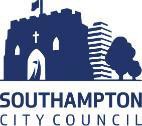 The Licensing Act 2003 requires applications to be served on the various responsible authorities.Applicants are strongly advised, especially in the case of applications for new licences or certificates or variation of licences or certificates, to make informal contact with the appropriate bodies before submitting applications. This will assist applicants in determining those authorities’ requirements in order that they can be addressed in the applicant’s operating schedule.This will have the advantage of ensuring, so far as is possible, that representations by the authorities need not be made. Representations would, of course, lead to the application having to be heard by the Council’s Licensing Committee, resulting in increased costs for all concerned and the possibility of refusal.Applicants should ascertain by what means individual responsible authorities are prepared to accept applications.All information provided by the Licensing Authority is on a best endeavours basis, and does not constitute a full statement of the law. All applicants are strongly advised to consult their own independent legal advisor before making any application. Please note that, whilst the licensing team will endeavour to assist in explaining the processes under the legislation (guidance notes are published separately at www.southampton.gov.uk/licensing), they cannot give legal advice about applications or assist in making business related decisions.The Licensing Authority’s contact details are set out in Table 1 below, and those of the other responsible authorities are set out in Table 2.In summary, the legislation requires the applicant to serve copies of applications and post notices outside the premises and in a newspaper circulating in the area, as follows:* The Home Office will need to be served if the applicants for premises licences, transfer or interim authority are individuals.Where the application is made wholly electronically (including the payment of the fee), the Licensing Authority will forward a copy of the application to the Responsible Authorities when the application has been validated. Please see our web pages for links to electronic versions of the forms.Please see Table 2 below for notes regarding the need to serve on the HSE and the MCA.Application typeLicensing AuthorityPoliceFireEnvironmental HealthPlanningChild ProtectionTrading StandardsPublic HealthHSEHome OfficeMCAExternal noticeNewspaper noticeNew premises licences/club premises certificates?*?Variation of premises licences/clubpremises certificates??Provisional statements??Minor variation of premises licences or club premises certificatesVariation of DPSTransfer of premises licence*Interim authority notice*Applications for personal licencesTemporary event noticesTable 1 – Contact details for the Licensing Authority:Table 1 – Contact details for the Licensing Authority:Table 1 – Contact details for the Licensing Authority:Licensing Team Southampton City Council, Civic Centre, Southampton SO14 7LYDirect: Switchboard: Email:DX No:023 8083 3002023 8083 3000licensing@southampton.gov.uk 115710 Southampton 17 www.southampton.gov.uk/licensingTable 2 – Other Responsible AuthoritiesTable 2 – Other Responsible AuthoritiesTable 2 – Other Responsible AuthoritiesForce Licensing Team,Direct:023 8047 8217Hampshire Constabulary,Switchboard:0845 045 4545Southampton Central Police StationEmail:licensing@hampshire.police.ukSouthern Road,Internet:www.hampshire.police.ukSouthampton SO15 1ANEnvironmental Health Services,Direct:023 8083 2519Southampton City Council,Switchboard:023 8083 3000Civic CentreFax No:023 8083 3079Southampton SO14 7LYEmail:food.safety@southampton.gov.ukPlease note that for some premises, the Health & Safety Executive will be the responsible authorityPlease note that for some premises, the Health & Safety Executive will be the responsible authorityPlease note that for some premises, the Health & Safety Executive will be the responsible authorityHampshire + IOW Fire & RescueSwitchboard:023 9285 5180Service HQ, Business Fire SafetyFax No:023 9288 5175Leigh Road, EastleighEmail:csprotection.admin@hantsfire.gov.ukHampshire SO50 9SJInternet:www.hantsfire.gov.ukTrading Standards ServiceDirect:023 8083 3999Southampton City CouncilSwitchboard:023 8083 3000Civic CentreFax No:023 8083 2656Southampton SO14 7LYEmail:trading.standards@southampton.gov.ukPlanning and SustainabilityDirect:023 8083 2603Southampton City CouncilSwitchboard:023 8083 3000Civic CentreFax No:023 8083 2607Southampton SO14 7LSEmail:planning@southampton.gov.ukChildren’s ServicesDirect:023 8083 2995Southampton City CouncilSwitchboard:023 8083 3000Civic CentreFax No:023 8083 3267Southampton SO14 7LYEmail:safeguardingchildren.licensing@southampton.gov.ukPublic HealthSwitchboard:023 8083 3934Southampton City Council,Email:publichealth@southampton.gov.ukCivic Centre,Southampton SO14 7LSHome Office (Immigration Enforcement),Alcohol Licensing TeamLunar House, 40 Wellesley Road Croydon CR9 2BYEmail:alcohol@homeoffice.gov.ukHealth and Safety Executive,Switchboard:01256 404 000Priestley House, Priestley Road,Fax No:01256 404 100Basingstoke,ContactContact the Health and Safety Executive (hse.gov.uk)Hampshire RG24 9NWInternet:www.hse.gov.ukPlease note that the HSE will only need to be involved where Southampton City Council’s Environmental Health Service is not the enforcing authority under the Health and Safety at Work Act , e.g. premises of a crown body, a local authority, the police, a hospital, a school or a universityPlease note that the HSE will only need to be involved where Southampton City Council’s Environmental Health Service is not the enforcing authority under the Health and Safety at Work Act , e.g. premises of a crown body, a local authority, the police, a hospital, a school or a universityPlease note that the HSE will only need to be involved where Southampton City Council’s Environmental Health Service is not the enforcing authority under the Health and Safety at Work Act , e.g. premises of a crown body, a local authority, the police, a hospital, a school or a universitySouthampton Marine Office, Maritime & Coastguard Agency, Spring Place,105 Commercial Road, Southampton SO15 1EGDirect: Email: Internet:020 3817 2211 / 2212 / 2213southampton_mo@mcga.gov.uk www.mcga.gov.ukPlease note that the MCA will only be involved where the application is in respect of a vesselPlease note that the MCA will only be involved where the application is in respect of a vesselPlease note that the MCA will only be involved where the application is in respect of a vessel